Расширенное расписание уроков МАОУ СОШ № 4 на 02.12.2020г.6А6Б6В6Г7А7Б7В8А8Б8В9А9Б9В10А10Б10В11А11Б11ВNпредметзадание1Математика«Действия с суммами нескольких слагаемых»Первый урок: Подключиться к конференции Zoom 6А (Время: 2 дек 2020 13:30)https://us05web.zoom.us/j/4848138621?pwd=MFkxUUVPRUdoc0EzaVVwSHpVYTdHQT09)Математический диктант (устная работа)Объяснение нового материалаРешение заданий по карточкамВторой урок: Подключиться к конференции Zoom 6А (Время2 дек  2020 14:00 https://us05web.zoom.us/j/4848138621?pwd=MFkxUUVPRUdoc0EzaVVwSHpVYTdHQT09)Закрепление изученного материала, учимся применять полученные знания (решаем задания в тетрадях стр. 73 №№380 (2 столбик), 381 (1 столбик), 361 (в)Самостоятельная работа 3 уровня сложности ( решение 1 уровня – оценка 3, решение 2 уровня – оценка 4, решение 3 уровня – оценка 5)Подведение итоговДомашнее задание- п.2.11 стр. 73 читать, №№379 (1 столбик), 380 (1 столбик), 381 (3 столбик)2Математика«Действия с суммами нескольких слагаемых»Первый урок: Подключиться к конференции Zoom 6А (Время: 2 дек 2020 13:30)https://us05web.zoom.us/j/4848138621?pwd=MFkxUUVPRUdoc0EzaVVwSHpVYTdHQT09)Математический диктант (устная работа)Объяснение нового материалаРешение заданий по карточкамВторой урок: Подключиться к конференции Zoom 6А (Время2 дек  2020 14:00 https://us05web.zoom.us/j/4848138621?pwd=MFkxUUVPRUdoc0EzaVVwSHpVYTdHQT09)Закрепление изученного материала, учимся применять полученные знания (решаем задания в тетрадях стр. 73 №№380 (2 столбик), 381 (1 столбик), 361 (в)Самостоятельная работа 3 уровня сложности ( решение 1 уровня – оценка 3, решение 2 уровня – оценка 4, решение 3 уровня – оценка 5)Подведение итоговДомашнее задание- п.2.11 стр. 73 читать, №№379 (1 столбик), 380 (1 столбик), 381 (3 столбик)3ИсторияТема: Столетняя война Классная работа: Прочитать п.20, посмотреть видеоролик https://www.youtube.com/watch?v=JN3n6WQcqB8 , выписать хронологические рамки войны, причину, основные события, итог. Домашняя работа:  пройти онлайн тест https://onlinetestpad.com/ru/test/240-stoletnyaya-vojna 4ИсторияТема: Столетняя война Классная работа: Прочитать п.20, посмотреть видеоролик https://www.youtube.com/watch?v=JN3n6WQcqB8 , выписать хронологические рамки войны, причину, основные события, итог. Домашняя работа:  пройти онлайн тест https://onlinetestpad.com/ru/test/240-stoletnyaya-vojna 5-6-Nпредметзадание1Русский языкТема: Морфемный и словообразовательный разбор слова.Д.з. п. 43,  сл.слова, учи.ру, упр. 2282 урок онлайн.  Тема: Повторение изученного в разделе «Словообразование. Орфография. Культура речи».Д.з. п. 43, сл. слова , учи.ру2Русский языкТема: Морфемный и словообразовательный разбор слова.Д.з. п. 43,  сл.слова, учи.ру, упр. 2282 урок онлайн.  Тема: Повторение изученного в разделе «Словообразование. Орфография. Культура речи».Д.з. п. 43, сл. слова , учи.ру3Математика«Действия с суммами нескольких слагаемых»Первый урок: Подключиться к конференции Zoom 6Б Время: 2 дек 2020 15:30https://us05web.zoom.us/j/4848138621?pwd=MFkxUUVPRUdoc0EzaVVwSHpVYTdHQT09)Математический диктант (устная работа)Объяснение нового материалаРешение заданий по карточкамВторой урок: Подключиться к конференции Zoom 6Б (Время: 2 дек  2020 16:00 https://us05web.zoom.us/j/4848138621?pwd=MFkxUUVPRUdoc0EzaVVwSHpVYTdHQT09)Закрепление изученного материала, учимся применять полученные знания (решаем задания в тетрадях стр. 73 №№380 (2 столбик), 381 (1 столбик), 361 (в)Самостоятельная работа 3 уровня сложности ( решение 1 уровня – оценка 3, решение 2 уровня – оценка 4, решение 3 уровня – оценка 5)Подведение итоговДомашнее задание- п.2.11 стр. 73 читать, №№379 (1 столбик), 380 (1 столбик), 381 (3 столбик)4Математика«Действия с суммами нескольких слагаемых»Первый урок: Подключиться к конференции Zoom 6Б Время: 2 дек 2020 15:30https://us05web.zoom.us/j/4848138621?pwd=MFkxUUVPRUdoc0EzaVVwSHpVYTdHQT09)Математический диктант (устная работа)Объяснение нового материалаРешение заданий по карточкамВторой урок: Подключиться к конференции Zoom 6Б (Время: 2 дек  2020 16:00 https://us05web.zoom.us/j/4848138621?pwd=MFkxUUVPRUdoc0EzaVVwSHpVYTdHQT09)Закрепление изученного материала, учимся применять полученные знания (решаем задания в тетрадях стр. 73 №№380 (2 столбик), 381 (1 столбик), 361 (в)Самостоятельная работа 3 уровня сложности ( решение 1 уровня – оценка 3, решение 2 уровня – оценка 4, решение 3 уровня – оценка 5)Подведение итоговДомашнее задание- п.2.11 стр. 73 читать, №№379 (1 столбик), 380 (1 столбик), 381 (3 столбик)5ИсторияТема: Столетняя война Классная работа: Прочитать п.20, посмотреть видеоролик https://www.youtube.com/watch?v=JN3n6WQcqB8 , выписать хронологические рамки войны, причину, основные события, итог. Домашняя работа:  пройти онлайн тест https://onlinetestpad.com/ru/test/240-stoletnyaya-vojna 6ИсторияТема: Столетняя война Классная работа: Прочитать п.20, посмотреть видеоролик https://www.youtube.com/watch?v=JN3n6WQcqB8 , выписать хронологические рамки войны, причину, основные события, итог. Домашняя работа:  пройти онлайн тест https://onlinetestpad.com/ru/test/240-stoletnyaya-vojna Nпредметзадание1Немецкий языкПлатформа Zoom6в — 13.30 02.12 №890 0641 8318, код pBjZ7HТема: Повторение изученного материала. Подготовка к контрольной работе.Работа по учебнику. Отрицательная частица nicht и отрицательное местоимение kein (keine).
- на стр.26 рассмотреть правило выражения отрицания в немецком языке, обратить внимание на изменение местоимения kein по родам и падежам.
- стр.26 упр.9(b): прочитать диалог, заполнить пропуски nicht/kein (обращая внимание на изменения kein по родам и падежам). Устно.
- стр.26  ответить на вопросы отрицательно. Устно.Повторить записи в тетради. Спряжение глаголов wollen / muessen.Домашнее задание: дополнительные материалы.2Немецкий языкПлатформа Zoom6в — 13.30 02.12 №890 0641 8318, код pBjZ7HТема: Повторение изученного материала. Подготовка к контрольной работе.Работа по учебнику. Отрицательная частица nicht и отрицательное местоимение kein (keine).
- на стр.26 рассмотреть правило выражения отрицания в немецком языке, обратить внимание на изменение местоимения kein по родам и падежам.
- стр.26 упр.9(b): прочитать диалог, заполнить пропуски nicht/kein (обращая внимание на изменения kein по родам и падежам). Устно.
- стр.26  ответить на вопросы отрицательно. Устно.Повторить записи в тетради. Спряжение глаголов wollen / muessen.Домашнее задание: дополнительные материалы.3Русский язык1 урок. Тема: Морфемный и словообразовательный разбор слова.Д.з. п. 46, сл.слова, учи.ру, упр. 2732 урок онлайн.  Тема: Повторение изученного в разделе «Словообразование. Орфография. Культура речи».Д.з. п. 46, сл. слова , учи.ру4Русский язык1 урок. Тема: Морфемный и словообразовательный разбор слова.Д.з. п. 46, сл.слова, учи.ру, упр. 2732 урок онлайн.  Тема: Повторение изученного в разделе «Словообразование. Орфография. Культура речи».Д.з. п. 46, сл. слова , учи.ру5Технология (мальчики)Прочитать §10, письменно ответить на вопросы стр.656Технология (мальчики)Прочитать §10, письменно ответить на вопросы стр.655Технология (девочки)Тема урока: Текстильные материалы из химических волокон. Свойства текстильных материалов.Задание на урок: Ознакомиться с предложенной учителем теоретической частью темы урока. Выполнить краткий конспект по теме урока. Письменно ответить на вопрос : Как ухаживать за изделиями из синтетических и искусственных тканей (стирать, утюжить, сушить и т.д.) Для ответа на вопрос воспользуйтесь интернетом, дополнительной литературойДомашнее задание: к следующему уроку на следующую неделю повторить записи в тетради, подготовиться к тесту.6Технология (девочки)Тема урока: Текстильные материалы из химических волокон. Свойства текстильных материалов.Задание на урок: Ознакомиться с предложенной учителем теоретической частью темы урока. Выполнить краткий конспект по теме урока. Письменно ответить на вопрос : Как ухаживать за изделиями из синтетических и искусственных тканей (стирать, утюжить, сушить и т.д.) Для ответа на вопрос воспользуйтесь интернетом, дополнительной литературойДомашнее задание: к следующему уроку на следующую неделю повторить записи в тетради, подготовиться к тесту.Nпредметзадание1Технология (мальчики)Прочитать §10, письменно ответить на вопросы стр.652Технология (мальчики)Прочитать §10, письменно ответить на вопросы стр.653Технология (девочки)Тема урока: Текстильные материалы из химических волокон. Свойства текстильных материалов.Задание на урок: Ознакомиться с предложенной учителем теоретической частью темы урока. Выполнить краткий конспект по теме урока. Письменно ответить на вопрос : Как ухаживать за изделиями из синтетических и искусственных тканей (стирать, утюжить, сушить и т.д.) Для ответа на вопрос воспользуйтесь интернетом, дополнительной литературойДомашнее задание: к следующему уроку на следующую неделю повторить записи в тетради, подготовиться к тесту.4Технология (девочки)Тема урока: Текстильные материалы из химических волокон. Свойства текстильных материалов.Задание на урок: Ознакомиться с предложенной учителем теоретической частью темы урока. Выполнить краткий конспект по теме урока. Письменно ответить на вопрос : Как ухаживать за изделиями из синтетических и искусственных тканей (стирать, утюжить, сушить и т.д.) Для ответа на вопрос воспользуйтесь интернетом, дополнительной литературойДомашнее задание: к следующему уроку на следующую неделю повторить записи в тетради, подготовиться к тесту.5Немецкий языкПлатформа Zoom6г — 17.00 02.12 №828 3156 7564, код eZT9bTТема: Повторение изученного материала. Подготовка к контрольной работе.Работа по учебнику. Отрицательная частица nicht и отрицательное местоимение kein (keine).
- на стр.26 рассмотреть правило выражения отрицания в немецком языке, обратить внимание на изменение местоимения kein по родам и падежам.
- стр.26 упр.9(b): прочитать диалог, заполнить пропуски nicht/kein (обращая внимание на изменения kein по родам и падежам). Устно.
- стр.26  ответить на вопросы отрицательно. Устно.Повторить записи в тетради. Спряжение глаголов wollen / muessen.Домашнее задание: дополнительные материалы.6Немецкий языкПлатформа Zoom6г — 17.00 02.12 №828 3156 7564, код eZT9bTТема: Повторение изученного материала. Подготовка к контрольной работе.Работа по учебнику. Отрицательная частица nicht и отрицательное местоимение kein (keine).
- на стр.26 рассмотреть правило выражения отрицания в немецком языке, обратить внимание на изменение местоимения kein по родам и падежам.
- стр.26 упр.9(b): прочитать диалог, заполнить пропуски nicht/kein (обращая внимание на изменения kein по родам и падежам). Устно.
- стр.26  ответить на вопросы отрицательно. Устно.Повторить записи в тетради. Спряжение глаголов wollen / muessen.Домашнее задание: дополнительные материалы.Nпредметзадание0АлгебраТема: прямая пропорциональность и ее графикКлассная работаРассмотреть п.15, рассмотрев внимательно на примерах. Просмотреть презентацию (скину в беседе в ВК). Посмотреть видеоролик https://www.youtube.com/watch?v=l5HKp8y76yg&feature=youtu.be выписать примеры из видеоролика. Решить №300(д,е), 306(как находить рассказано в видео)Д.з. п.15 https://edu.skysmart.ru/student/revobesofu 1АлгебраТема: прямая пропорциональность и ее графикКлассная работаРассмотреть п.15, рассмотрев внимательно на примерах. Просмотреть презентацию (скину в беседе в ВК). Посмотреть видеоролик https://www.youtube.com/watch?v=l5HKp8y76yg&feature=youtu.be выписать примеры из видеоролика. Решить №300(д,е), 306(как находить рассказано в видео)Д.з. п.15 https://edu.skysmart.ru/student/revobesofu 2БиологияТема урока: Общая характеристика типа. Класс Брюхоногие моллюски.Посмотреть видеоуроки:  https://youtu.be/ua-vUnhFJF4 https://youtu.be/bu5_nWt0kMY Прочитать п.19, стр.87-89; п.20, стр.90-94, вопросы №1,№2,№3 – стр.94-95.Выполнить тест:  https://obrazovaka.ru/test/bryuhonogie-mollyuski-7-klass.html Скриншот с результатами теста и фото с ответами на вопросы отправить в группу ВК.3Немецкий языкТема: Сравнения. Задание: Пройти по ссылке, прочитать и сделать краткие записи сравнительных конструкций и записать  примеры https://drive.google.com/file/d/1sv00UnWnXmQWzaLS2o3UbQyTkb6_jnQ6/view?usp=sharingКарточка упр.1  Домашнее задание: Правило знать, карточка упр.24Немецкий язык5Родной язык (рус.)Тема: «Нормы ударения в причастиях, деепричастиях и наречиях»П. 7 стр. 49-54 изучить теоретический материал под сноскамиhttps://drive.google.com/file/d/1tkrhntwcm9vrhjW6AwpZ9gbz4l6ZOIlV/view?usp=sharing выполнить задание 71, 72 (устно), 74 (письменно)Домашнее заданиеВыполнить задание  76 (письменно)6ФизкультураСообщение и иллюстрация на тему - Техника выполнения упражнения «Стойка на лопатках»Nпредметзадание0БиологияТема урока: Общая характеристика типа. Класс Брюхоногие моллюски.Посмотреть видеоуроки:  https://youtu.be/ua-vUnhFJF4 https://youtu.be/bu5_nWt0kMY Прочитать п.19, стр.87-89; п.20, стр.90-94, вопросы №1,№2,№3 – стр.94-95.Выполнить тест:  https://obrazovaka.ru/test/bryuhonogie-mollyuski-7-klass.html Скриншот с результатами теста и фото с ответами на вопросы отправить в группу ВК.1Родной язык (рус.)Тема: «Нормы ударения в причастиях, деепричастиях и наречиях»П. 7 стр. 49-54 изучить теоретический материал под сноскамиhttps://drive.google.com/file/d/1tkrhntwcm9vrhjW6AwpZ9gbz4l6ZOIlV/view?usp=sharing выполнить задание 71, 72 (устно), 74 (письменно)Домашнее заданиеВыполнить задание  76 (письменно)2АлгебраТема: прямая пропорциональность и ее графикКлассная работаРассмотреть п.15, рассмотрев внимательно на примерах. Просмотреть презентацию (скину в беседе в ВК). Посмотреть видеоролик https://www.youtube.com/watch?v=l5HKp8y76yg&feature=youtu.be выписать примеры из видеоролика. Решить №300(д,е), 306(как находить рассказано в видео)Д.з. п.15 https://edu.skysmart.ru/student/revobesofu 3АлгебраТема: прямая пропорциональность и ее графикКлассная работаРассмотреть п.15, рассмотрев внимательно на примерах. Просмотреть презентацию (скину в беседе в ВК). Посмотреть видеоролик https://www.youtube.com/watch?v=l5HKp8y76yg&feature=youtu.be выписать примеры из видеоролика. Решить №300(д,е), 306(как находить рассказано в видео)Д.з. п.15 https://edu.skysmart.ru/student/revobesofu 4ФизкультураСообщение и иллюстрация на тему - Техника выполнения упражнения «Стойка на лопатках»5Немецкий языкТема: Сравнения. Задание: Пройти по ссылке, прочитать и сделать краткие записи сравнительных конструкций и записать  примеры https://drive.google.com/file/d/1sv00UnWnXmQWzaLS2o3UbQyTkb6_jnQ6/view?usp=sharingКарточка упр.1  Домашнее задание: Правило знать, карточка упр.26Немецкий языкNпредметзадание0Немецкий языкТема: Сравнения. Задание: Пройти по ссылке, прочитать и сделать краткие записи сравнительных конструкций и записать  примеры https://drive.google.com/file/d/1sv00UnWnXmQWzaLS2o3UbQyTkb6_jnQ6/view?usp=sharingКарточка упр.1  Домашнее задание: Правило знать, карточка упр.21Немецкий языкТема: Сравнения. Задание: Пройти по ссылке, прочитать и сделать краткие записи сравнительных конструкций и записать  примеры https://drive.google.com/file/d/1sv00UnWnXmQWzaLS2o3UbQyTkb6_jnQ6/view?usp=sharingКарточка упр.1  Домашнее задание: Правило знать, карточка упр.22Родной язык (рус.)Тема: «Нормы ударения в причастиях, деепричастиях и наречиях»П. 7 стр. 49-54 изучить теоретический материал под сноскамиhttps://drive.google.com/file/d/1tkrhntwcm9vrhjW6AwpZ9gbz4l6ZOIlV/view?usp=sharing выполнить задание 71, 72 (устно), 74 (письменно)Домашнее заданиеВыполнить задание  76 (письменно)3ФизкультураСообщение и иллюстрация на тему - Техника выполнения упражнения «Стойка на лопатках»4БиологияТема урока: Общая характеристика типа. Класс Брюхоногие моллюски.Посмотреть видеоуроки:  https://youtu.be/ua-vUnhFJF4 https://youtu.be/bu5_nWt0kMY Прочитать п.19, стр.87-89; п.20, стр.90-94, вопросы №1,№2,№3 – стр.94-95.Выполнить тест:  https://obrazovaka.ru/test/bryuhonogie-mollyuski-7-klass.html Скриншот с результатами теста и фото с ответами на вопросы отправить в группу ВК.5АлгебраТема: прямая пропорциональность и ее графикКлассная работаРассмотреть п.15, рассмотрев внимательно на примерах. Просмотреть презентацию (скину в беседе в ВК). Посмотреть видеоролик https://www.youtube.com/watch?v=l5HKp8y76yg&feature=youtu.be выписать примеры из видеоролика. Решить №300(д,е), 306(как находить рассказано в видео)Д.з. п.15 https://edu.skysmart.ru/student/revobesofu 6АлгебраТема: прямая пропорциональность и ее графикКлассная работаРассмотреть п.15, рассмотрев внимательно на примерах. Просмотреть презентацию (скину в беседе в ВК). Посмотреть видеоролик https://www.youtube.com/watch?v=l5HKp8y76yg&feature=youtu.be выписать примеры из видеоролика. Решить №300(д,е), 306(как находить рассказано в видео)Д.з. п.15 https://edu.skysmart.ru/student/revobesofu Nпредметзадание1ФизкультураСообщение и иллюстрация на тему - Техника выполнения упражнения «Вис стоя и Вис углом»2АлгебраТема: Квадратный корень из произведения и дробиЗадания на уроке: Посмотреть видеоурок https://www.youtube.com/watch?v=VEkm6l339jA Номера: №370, №369 (работа с учителем)Домашнее задание: п.16, №371, №3733ГеографияТема: Почвенные ресурсы России.    Меры  по  сохранению плодородия  почв           Задание:Посмотреть видео по ссылке:   https://yandex.ru/video/preview?text=%D0%BF%D0%BE%D1%87%D0%B2%D0%B5%D0%BD%D0%BD%D1%8B%D0%B5%20%D1%80%D0%B5%D1%81%D1%83%D1%80%D1%81%D1%8B%20%D1%80%D0%BE%D1%81%D1%81%D0%B8%D0%B8%20%D0%B2%D0%B8%D0%B4%D0%B5%D0%BE%D1%83%D1%80%D0%BE%D0%BA%208%20%D0%BA%D0%BB%D0%B0%D1%81%D1%81&path=wizard&parent-reqid=1606812895447452-1623438745250186942000165-prestable-app-host-sas-web-yp-11&wiz_type=vital&filmId=11725100674522468025Задание: П. 19, страница 105, выполнить итоговые задания поУрок 2Тема: Растительный и животный мир России.   Задание:Посмотреть видео по ссылке:   https://yandex.ru/video/preview?text=%D1%80%D0%B0%D1%81%D1%82%D0%B8%D1%82%D0%B5%D0%BB%D1%8C%D0%BD%D1%8B%D0%B9%20%D0%B8%20%D0%B6%D0%B8%D0%B2%D0%BE%D1%82%D0%BD%D1%8B%D0%B9%20%D0%BC%D0%B8%D1%80%20%D1%80%D0%BE%D1%81%D1%81%D0%B8%D0%B8%20%D0%B2%D0%B8%D0%B4%D0%B5%D0%BE%D1%83%D1%80%D0%BE%D0%BA%208%20%D0%BA%D0%BB%D0%B0%D1%81%D1%81&path=wizard&parent-reqid=1606813567596983-1105129838554314778700331-production-app-host-sas-web-yp-100&wiz_type=vital&filmId=5260380796769195168Задание: П. 20, страница 112, выполнить  вопросы по теме с 1-4Домашнее задание:  выучить текст в учебнике п. 204ГеографияТема: Почвенные ресурсы России.    Меры  по  сохранению плодородия  почв           Задание:Посмотреть видео по ссылке:   https://yandex.ru/video/preview?text=%D0%BF%D0%BE%D1%87%D0%B2%D0%B5%D0%BD%D0%BD%D1%8B%D0%B5%20%D1%80%D0%B5%D1%81%D1%83%D1%80%D1%81%D1%8B%20%D1%80%D0%BE%D1%81%D1%81%D0%B8%D0%B8%20%D0%B2%D0%B8%D0%B4%D0%B5%D0%BE%D1%83%D1%80%D0%BE%D0%BA%208%20%D0%BA%D0%BB%D0%B0%D1%81%D1%81&path=wizard&parent-reqid=1606812895447452-1623438745250186942000165-prestable-app-host-sas-web-yp-11&wiz_type=vital&filmId=11725100674522468025Задание: П. 19, страница 105, выполнить итоговые задания поУрок 2Тема: Растительный и животный мир России.   Задание:Посмотреть видео по ссылке:   https://yandex.ru/video/preview?text=%D1%80%D0%B0%D1%81%D1%82%D0%B8%D1%82%D0%B5%D0%BB%D1%8C%D0%BD%D1%8B%D0%B9%20%D0%B8%20%D0%B6%D0%B8%D0%B2%D0%BE%D1%82%D0%BD%D1%8B%D0%B9%20%D0%BC%D0%B8%D1%80%20%D1%80%D0%BE%D1%81%D1%81%D0%B8%D0%B8%20%D0%B2%D0%B8%D0%B4%D0%B5%D0%BE%D1%83%D1%80%D0%BE%D0%BA%208%20%D0%BA%D0%BB%D0%B0%D1%81%D1%81&path=wizard&parent-reqid=1606813567596983-1105129838554314778700331-production-app-host-sas-web-yp-100&wiz_type=vital&filmId=5260380796769195168Задание: П. 20, страница 112, выполнить  вопросы по теме с 1-4Домашнее задание:  выучить текст в учебнике п. 205Литература1 урокТема: «Подготовка к сочинению» Заполнить таблицу «Сравнительная характеристика Гринёва и Швабрина»При заполнении данной таблицы опираемся на прочитанный текст. Характеристики можно дополнить цитатами героев.Домашнее заданиеПросмотреть вспомогательный видеоматериал https://www.youtube.com/watch?v=aK7LP2ipWQY 2 урокТема: «РР. Сочинение «Гринёв и Швабрин»»Домашнее заданиеНаписать сочинение на тему: «Гринёв и Швабрин: сравнительная характеристика» 6Литература1 урокТема: «Подготовка к сочинению» Заполнить таблицу «Сравнительная характеристика Гринёва и Швабрина»При заполнении данной таблицы опираемся на прочитанный текст. Характеристики можно дополнить цитатами героев.Домашнее заданиеПросмотреть вспомогательный видеоматериал https://www.youtube.com/watch?v=aK7LP2ipWQY 2 урокТема: «РР. Сочинение «Гринёв и Швабрин»»Домашнее заданиеНаписать сочинение на тему: «Гринёв и Швабрин: сравнительная характеристика» Nпредметзадание1ГеометрияТема: Площадь параллелограмма, треугольника (2 урока)Изучение нового материала: работа с учебником стр122-125Выписать все формулировки теорем и следствия.Закрепление изученного материала: (материал огэ)Домашнее задание: формулы выучить, https://math-oge.sdamgia.ru/test?id=317901692ГеометрияТема: Площадь параллелограмма, треугольника (2 урока)Изучение нового материала: работа с учебником стр122-125Выписать все формулировки теорем и следствия.Закрепление изученного материала: (материал огэ)Домашнее задание: формулы выучить, https://math-oge.sdamgia.ru/test?id=317901693Русский язык            Тема: Составное именное сказуемое.Видеоурок (сделать записи в справочники) https://www.youtube.com/watch?v=3EBhRE0Rqyg&feature=emb_logoВыполнение тестового заданияhttps://videouroki.net/tests/costavnoie-imiennoie-skazuiemoie.htmlРусский язык 2            Тема: Тире между подлежащим и сказуемымВидеоурок (сделать записи в справочник)https://www.youtube.com/watch?v=bieBOWpKdWU&feature=emb_logoВыполнение тренировочных заданий https://saharina.ru/tests/test.php?name=test233.xml           Д/З. §21-224Русский язык            Тема: Составное именное сказуемое.Видеоурок (сделать записи в справочники) https://www.youtube.com/watch?v=3EBhRE0Rqyg&feature=emb_logoВыполнение тестового заданияhttps://videouroki.net/tests/costavnoie-imiennoie-skazuiemoie.htmlРусский язык 2            Тема: Тире между подлежащим и сказуемымВидеоурок (сделать записи в справочник)https://www.youtube.com/watch?v=bieBOWpKdWU&feature=emb_logoВыполнение тренировочных заданий https://saharina.ru/tests/test.php?name=test233.xml           Д/З. §21-226ГеографияТема: Почвенные ресурсы России.    Меры  по  сохранению плодородия  почв           Задание:Посмотреть видео по ссылке:   https://yandex.ru/video/preview?text=%D0%BF%D0%BE%D1%87%D0%B2%D0%B5%D0%BD%D0%BD%D1%8B%D0%B5%20%D1%80%D0%B5%D1%81%D1%83%D1%80%D1%81%D1%8B%20%D1%80%D0%BE%D1%81%D1%81%D0%B8%D0%B8%20%D0%B2%D0%B8%D0%B4%D0%B5%D0%BE%D1%83%D1%80%D0%BE%D0%BA%208%20%D0%BA%D0%BB%D0%B0%D1%81%D1%81&path=wizard&parent-reqid=1606812895447452-1623438745250186942000165-prestable-app-host-sas-web-yp-11&wiz_type=vital&filmId=11725100674522468025Задание: П. 19, страница 105, выполнить итоговые задания поУрок 2Тема: Растительный и животный мир России.   Задание:Посмотреть видео по ссылке:   https://yandex.ru/video/preview?text=%D1%80%D0%B0%D1%81%D1%82%D0%B8%D1%82%D0%B5%D0%BB%D1%8C%D0%BD%D1%8B%D0%B9%20%D0%B8%20%D0%B6%D0%B8%D0%B2%D0%BE%D1%82%D0%BD%D1%8B%D0%B9%20%D0%BC%D0%B8%D1%80%20%D1%80%D0%BE%D1%81%D1%81%D0%B8%D0%B8%20%D0%B2%D0%B8%D0%B4%D0%B5%D0%BE%D1%83%D1%80%D0%BE%D0%BA%208%20%D0%BA%D0%BB%D0%B0%D1%81%D1%81&path=wizard&parent-reqid=1606813567596983-1105129838554314778700331-production-app-host-sas-web-yp-100&wiz_type=vital&filmId=5260380796769195168Задание: П. 20, страница 112, выполнить вопросы по теме с 1-4Домашнее задание: выучить текст в учебнике п. 207ГеографияТема: Почвенные ресурсы России.    Меры  по  сохранению плодородия  почв           Задание:Посмотреть видео по ссылке:   https://yandex.ru/video/preview?text=%D0%BF%D0%BE%D1%87%D0%B2%D0%B5%D0%BD%D0%BD%D1%8B%D0%B5%20%D1%80%D0%B5%D1%81%D1%83%D1%80%D1%81%D1%8B%20%D1%80%D0%BE%D1%81%D1%81%D0%B8%D0%B8%20%D0%B2%D0%B8%D0%B4%D0%B5%D0%BE%D1%83%D1%80%D0%BE%D0%BA%208%20%D0%BA%D0%BB%D0%B0%D1%81%D1%81&path=wizard&parent-reqid=1606812895447452-1623438745250186942000165-prestable-app-host-sas-web-yp-11&wiz_type=vital&filmId=11725100674522468025Задание: П. 19, страница 105, выполнить итоговые задания поУрок 2Тема: Растительный и животный мир России.   Задание:Посмотреть видео по ссылке:   https://yandex.ru/video/preview?text=%D1%80%D0%B0%D1%81%D1%82%D0%B8%D1%82%D0%B5%D0%BB%D1%8C%D0%BD%D1%8B%D0%B9%20%D0%B8%20%D0%B6%D0%B8%D0%B2%D0%BE%D1%82%D0%BD%D1%8B%D0%B9%20%D0%BC%D0%B8%D1%80%20%D1%80%D0%BE%D1%81%D1%81%D0%B8%D0%B8%20%D0%B2%D0%B8%D0%B4%D0%B5%D0%BE%D1%83%D1%80%D0%BE%D0%BA%208%20%D0%BA%D0%BB%D0%B0%D1%81%D1%81&path=wizard&parent-reqid=1606813567596983-1105129838554314778700331-production-app-host-sas-web-yp-100&wiz_type=vital&filmId=5260380796769195168Задание: П. 20, страница 112, выполнить вопросы по теме с 1-4Домашнее задание: выучить текст в учебнике п. 20Nпредметзадание1ГеографияТема: Почвенные ресурсы России.    Меры  по  сохранению плодородия  почв           Задание:Посмотреть видео по ссылке:   https://yandex.ru/video/preview?text=%D0%BF%D0%BE%D1%87%D0%B2%D0%B5%D0%BD%D0%BD%D1%8B%D0%B5%20%D1%80%D0%B5%D1%81%D1%83%D1%80%D1%81%D1%8B%20%D1%80%D0%BE%D1%81%D1%81%D0%B8%D0%B8%20%D0%B2%D0%B8%D0%B4%D0%B5%D0%BE%D1%83%D1%80%D0%BE%D0%BA%208%20%D0%BA%D0%BB%D0%B0%D1%81%D1%81&path=wizard&parent-reqid=1606812895447452-1623438745250186942000165-prestable-app-host-sas-web-yp-11&wiz_type=vital&filmId=11725100674522468025Задание: П. 19, страница 105, выполнить итоговые задания поУрок 2Тема: Растительный и животный мир России.   Задание:Посмотреть видео по ссылке:   https://yandex.ru/video/preview?text=%D1%80%D0%B0%D1%81%D1%82%D0%B8%D1%82%D0%B5%D0%BB%D1%8C%D0%BD%D1%8B%D0%B9%20%D0%B8%20%D0%B6%D0%B8%D0%B2%D0%BE%D1%82%D0%BD%D1%8B%D0%B9%20%D0%BC%D0%B8%D1%80%20%D1%80%D0%BE%D1%81%D1%81%D0%B8%D0%B8%20%D0%B2%D0%B8%D0%B4%D0%B5%D0%BE%D1%83%D1%80%D0%BE%D0%BA%208%20%D0%BA%D0%BB%D0%B0%D1%81%D1%81&path=wizard&parent-reqid=1606813567596983-1105129838554314778700331-production-app-host-sas-web-yp-100&wiz_type=vital&filmId=5260380796769195168Задание: П. 20, страница 112, выполнить  вопросы по теме с 1-4Домашнее задание:  выучить текст в учебнике п. 202ГеографияТема: Почвенные ресурсы России.    Меры  по  сохранению плодородия  почв           Задание:Посмотреть видео по ссылке:   https://yandex.ru/video/preview?text=%D0%BF%D0%BE%D1%87%D0%B2%D0%B5%D0%BD%D0%BD%D1%8B%D0%B5%20%D1%80%D0%B5%D1%81%D1%83%D1%80%D1%81%D1%8B%20%D1%80%D0%BE%D1%81%D1%81%D0%B8%D0%B8%20%D0%B2%D0%B8%D0%B4%D0%B5%D0%BE%D1%83%D1%80%D0%BE%D0%BA%208%20%D0%BA%D0%BB%D0%B0%D1%81%D1%81&path=wizard&parent-reqid=1606812895447452-1623438745250186942000165-prestable-app-host-sas-web-yp-11&wiz_type=vital&filmId=11725100674522468025Задание: П. 19, страница 105, выполнить итоговые задания поУрок 2Тема: Растительный и животный мир России.   Задание:Посмотреть видео по ссылке:   https://yandex.ru/video/preview?text=%D1%80%D0%B0%D1%81%D1%82%D0%B8%D1%82%D0%B5%D0%BB%D1%8C%D0%BD%D1%8B%D0%B9%20%D0%B8%20%D0%B6%D0%B8%D0%B2%D0%BE%D1%82%D0%BD%D1%8B%D0%B9%20%D0%BC%D0%B8%D1%80%20%D1%80%D0%BE%D1%81%D1%81%D0%B8%D0%B8%20%D0%B2%D0%B8%D0%B4%D0%B5%D0%BE%D1%83%D1%80%D0%BE%D0%BA%208%20%D0%BA%D0%BB%D0%B0%D1%81%D1%81&path=wizard&parent-reqid=1606813567596983-1105129838554314778700331-production-app-host-sas-web-yp-100&wiz_type=vital&filmId=5260380796769195168Задание: П. 20, страница 112, выполнить  вопросы по теме с 1-4Домашнее задание:  выучить текст в учебнике п. 203ИЗОИскусство фотопейзажа и фотоинтерьера	Сфотографировать архитектурный пейзажа.4МузыкаМелодией одной звучат печаль и радость.Прослушать романс С. Рахманинова«Здесь хорошо». Особенности истории создания романса, его содержание и средствВыразительности (запись в тетради).5Немецкий языкТема: Wissen или kennen?Задание: Записать спряжение глаголов, выполнить упр. 1 на карточкеUb.1  Setze „wissen“ oder „kennen“ in der richtigen Form ein, übersetzt ins russische:1.Diese Stadt ………..ich sehr gut.
2. Heute schreiben wir einen Test, aber nicht alle Studenten ……….das.
3. ……du dieses Mädchen?
4. Schon lange wohnt mein Freund in Köln und …….. es sehr gut..
5. ……..du etwas? Nein, ich ………nichts.
6. Sie …….. alles über diese Geschichte.
7. …… Sie Frau Fischer?
8. ………….du Professor Schneider? Er ist sehr klug und …….fast alles.
9. …….du seine Bücher?
10. Sie …… nicht, wer kommt.  Стр.23 упр.3 (b)-Austauschblog-чтение+перевод ;стр. 23 упр.3(а)-подобрать вопросительные слова Домашнее задание: стр.24 упр.3 (с)-составить косвенные вопросы по образцу.6Немецкий языкТема: Wissen или kennen?Задание: Записать спряжение глаголов, выполнить упр. 1 на карточкеUb.1  Setze „wissen“ oder „kennen“ in der richtigen Form ein, übersetzt ins russische:1.Diese Stadt ………..ich sehr gut.
2. Heute schreiben wir einen Test, aber nicht alle Studenten ……….das.
3. ……du dieses Mädchen?
4. Schon lange wohnt mein Freund in Köln und …….. es sehr gut..
5. ……..du etwas? Nein, ich ………nichts.
6. Sie …….. alles über diese Geschichte.
7. …… Sie Frau Fischer?
8. ………….du Professor Schneider? Er ist sehr klug und …….fast alles.
9. …….du seine Bücher?
10. Sie …… nicht, wer kommt.  Стр.23 упр.3 (b)-Austauschblog-чтение+перевод ;стр. 23 упр.3(а)-подобрать вопросительные слова Домашнее задание: стр.24 упр.3 (с)-составить косвенные вопросы по образцу.7ФизкультураСообщение и иллюстрация на тему - Техника выполнения упражнения «Вис стоя и Вис углом»Nпредметзадание1ИнформатикаТема урока:  Информационное общество.Прочитать параграф 4.1.  стр 140 – 143. Записать в тетрадь самое важное! (Внимание!!!  Будут учебники, где страницы могут не совпадать, смотрите по оглавлению).Домашнее задание: стр. 143, вопрос 1  в тетради письменно!Все результаты высылать на почту: lyamkin-1990@mail.ru или в контакте в группе «информатика» своего классного руководителяВАЖНО !   В письме указывать фамилию и подгруппу!2ИсторияВнешняя политика Александра I в 1813—1825 гг.П.5 в учебнике стр.39 задания для работы с текстом параграфа 1 - 53БиологияТема: Размножение живых организмов. Индивидуальное развитие.Изучить материал §22 выполнить задания:Дать определение понятия - размножениеСоставить схему, отражающую многообразие форм размноженияЗаполнить таблицуДомашнее задание Вариант № 1908787 на решу ОГЭ4БиологияТема: Размножение живых организмов. Индивидуальное развитие.Изучить материал §22 выполнить задания:Дать определение понятия - размножениеСоставить схему, отражающую многообразие форм размноженияЗаполнить таблицуДомашнее задание Вариант № 1908787 на решу ОГЭ5Англ.яз (Алешкина Е.Б.)«Звёзды российской музыки». Прочитать текст о группе «Машина времени» упр. 3 стр.38. На оценку «3» заполнить пропуски в тексте предложенными словами. На «4» и «5» составить 5 вопросов к тексту во времени Past Simple.5Англ.яз (Кузнецова О.В.)Тема урока: Любимая музыкаКлассная работа: 1.ответить письменно на вопросы (устно): 1.Do you like music? 2. What kind of music do you prefer to listen to?3. How often do you listen to music?2. с.37№1(2) выбрать три вопроса и ответить на них письменно.Домашнее задание: с.33,37 учить слова6ГеометрияТема «Решение задач по теме «Уравнение прямой» 1.Откройте тетради, запишите число и тему урока «Решение задач по теме «Уравнение прямой» 2.  Для просмотра видео урока пройдите по ссылке  https://www.youtube.com/watch?v=xwo_A2tFnyo&ab_channel=TutorOnline Прослушайте материал по теме «Уравнение прямой», запишите из видео урока частные случаи расположения прямых параллельно осям координат и разбор задач на уроке.3. Прочитайте п.95 учебника на стр.238, и решите №974(а), 977, 9784.Домашнее задание п.95-96 №976, 9797ГеометрияТема «Решение задач по теме «Уравнение прямой» 1.Откройте тетради, запишите число и тему урока «Решение задач по теме «Уравнение прямой» 2.  Для просмотра видео урока пройдите по ссылке  https://www.youtube.com/watch?v=xwo_A2tFnyo&ab_channel=TutorOnline Прослушайте материал по теме «Уравнение прямой», запишите из видео урока частные случаи расположения прямых параллельно осям координат и разбор задач на уроке.3. Прочитайте п.95 учебника на стр.238, и решите №974(а), 977, 9784.Домашнее задание п.95-96 №976, 979Nпредметзадание1БиологияТема: Размножение живых организмов. Индивидуальное развитие.Изучить материал §22 выполнить задания:Дать определение понятия - размножениеСоставить схему, отражающую многообразие форм размноженияЗаполнить таблицуДомашнее задание Вариант № 1908787 на решу ОГЭ2БиологияТема: Размножение живых организмов. Индивидуальное развитие.Изучить материал §22 выполнить задания:Дать определение понятия - размножениеСоставить схему, отражающую многообразие форм размноженияЗаполнить таблицуДомашнее задание Вариант № 1908787 на решу ОГЭ3ИсторияВнешняя политика Александра I в 1813—1825 гг.П.5 в учебнике стр.39 задания для работы с текстом параграфа 1 - 54ГеометрияТема «Решение задач по теме «Уравнение прямой» 1.Откройте тетради, запишите число и тему урока «Решение задач по теме «Уравнение прямой» 2.  Для просмотра видео урока пройдите по ссылке  https://www.youtube.com/watch?v=xwo_A2tFnyo&ab_channel=TutorOnline Прослушайте материал по теме «Уравнение прямой», запишите из видео урока частные случаи расположения прямых параллельно осям координат и разбор задач на уроке.3. Прочитайте п.95 учебника на стр.238, и решите №974(а), 977, 9784.Домашнее задание п.95-96 №976, 9795ГеометрияТема «Решение задач по теме «Уравнение прямой» 1.Откройте тетради, запишите число и тему урока «Решение задач по теме «Уравнение прямой» 2.  Для просмотра видео урока пройдите по ссылке  https://www.youtube.com/watch?v=xwo_A2tFnyo&ab_channel=TutorOnline Прослушайте материал по теме «Уравнение прямой», запишите из видео урока частные случаи расположения прямых параллельно осям координат и разбор задач на уроке.3. Прочитайте п.95 учебника на стр.238, и решите №974(а), 977, 9784.Домашнее задание п.95-96 №976, 9796Англ.яз (Алешкина Е.Б.)«Звёзды российской музыки». Прочитать текст о группе «Машина времени» упр. 3 стр.38. На оценку «3» заполнить пропуски в тексте предложенными словами. На «4» и «5» составить 5 вопросов к тексту во времени Past Simple.6Англ.яз (Кузнецова О.В.)Тема урока: Любимая музыкаКлассная работа: 1.ответить письменно на вопросы (устно): 1.Do you like music? 2. What kind of music do you prefer to listen to?3. How often do you listen to music?2. с.37№1(2) выбрать три вопроса и ответить на них письменно.Домашнее задание: с.33,37 учить слова7ИнформатикаТема урока:  Информационное общество.Прочитать параграф 4.1.  стр 140 – 143. Записать в тетрадь самое важное! (Внимание!!!  Будут учебники, где страницы могут не совпадать, смотрите по оглавлению).Домашнее задание: стр. 143, вопрос 1  в тетради письменно!Все результаты высылать на почту: lyamkin-1990@mail.ru или в контакте в группе «информатика» своего классного руководителяВАЖНО !   В письме указывать фамилию и подгруппу!Nпредметзадание1ЛитератураТема: ««…Чтоб мыслить и страдать…» Стихотворный и прозаический эпос Пушкина. Осмысление роли человека в истории: трагедия «Борис Годунов»»Просмотреть видеоурок, сделать краткие записиhttps://interneturok.ru/lesson/idei-i-smysly/opyt-vnimatelnogo-chteniya/spisok-urokov/a-s-pushkin-boris-godunov Домашнее заданиеСтр. 69-52, прочитать «Маленькие трагедии»2ЛитератураТема: ««…Чтоб мыслить и страдать…» Стихотворный и прозаический эпос Пушкина. Осмысление роли человека в истории: трагедия «Борис Годунов»»Просмотреть видеоурок, сделать краткие записиhttps://interneturok.ru/lesson/idei-i-smysly/opyt-vnimatelnogo-chteniya/spisok-urokov/a-s-pushkin-boris-godunov Домашнее заданиеСтр. 69-52, прочитать «Маленькие трагедии»3АлгебраТема: Функция у=х^nЗадания на уроке: Посмотреть видеоурок  https://www.youtube.com/watch?v=R7DFIrCTntY Номера: №140, №150 (работа с учителем)Домашнее задание: п.8, №141, №145, №1494ИнформатикаТема урока:  Информационное общество.Прочитать параграф 4.1.  стр 140 – 143. Записать в тетрадь самое важное! (Внимание!!!  Будут учебники, где страницы могут не совпадать, смотрите по оглавлению).Домашнее задание: стр. 143, вопрос 1  в тетради письменно!Все результаты высылать на почту: lyamkin-1990@mail.ru или в контакте в группе «информатика» своего классного руководителяВАЖНО !   В письме указывать фамилию и подгруппу!5БиологияТема: Размножение живых организмов. Индивидуальное развитие.Изучить материал §22 выполнить задания:Дать определение понятия - размножениеСоставить схему, отражающую многообразие форм размноженияЗаполнить таблицуДомашнее задание Вариант № 1908787 на решу ОГЭ6БиологияТема: Размножение живых организмов. Индивидуальное развитие.Изучить материал §22 выполнить задания:Дать определение понятия - размножениеСоставить схему, отражающую многообразие форм размноженияЗаполнить таблицуДомашнее задание Вариант № 1908787 на решу ОГЭ7Англ.яз (Алешкина Е.Б.)«Звёзды российской музыки». Прочитать текст о группе «Машина времени» упр. 3 стр.38. На оценку «3» заполнить пропуски в тексте предложенными словами. На «4» и «5» составить 5 вопросов к тексту во времени Past Simple.7Англ.яз (Кузнецова О.В.)Тема урока: Любимая музыкаКлассная работа: 1.ответить письменно на вопросы (устно): 1.Do you like music? 2. What kind of music do you prefer to listen to?3. How often do you listen to music?2. с.37№1(2) выбрать три вопроса и ответить на них письменно.Домашнее задание: с.33,37 учить словаNпредметзадание1ИсторияТема «Идеология и культура периода гражданской войны» п.8Видеофрагмент  www.youtube.com/watch?v=8EGvJJt2BCk  Д.з. п 8, заполнить таблицу «основные черты развития культуры» (1,2 раздел)2ИсторияТема «Идеология и культура периода гражданской войны» п.8Видеофрагмент  www.youtube.com/watch?v=8EGvJJt2BCk  Д.з. п 8, заполнить таблицу «основные черты развития культуры» (1,2 раздел)3ГеометрияТема: Понятие вектора. Равенство векторов.Изучение нового материала: заполните таблицу по  п 38 стр 84Закрепление: Домашнее задание: п 38Тема: Сложение и вычитание векторов.Изучение нового материала: п 40 записать правила сложения и свойства суммы.Закрепление: https://edu.skysmart.ru/student/ruxuxigihaДомашнее задание: п 40, №327,324ГеометрияТема: Понятие вектора. Равенство векторов.Изучение нового материала: заполните таблицу по  п 38 стр 84Закрепление: Домашнее задание: п 38Тема: Сложение и вычитание векторов.Изучение нового материала: п 40 записать правила сложения и свойства суммы.Закрепление: https://edu.skysmart.ru/student/ruxuxigihaДомашнее задание: п 40, №327,325Физкультура1 упр. Приседания 3х202 упр.Отжимание в упоре сидя сзади (диван или стул)3х203 упр. Лёжа на животе руки вверх, поднимание одновременно рук и ног 3х156Физкультура1 упр. Приседания 3х202 упр.Отжимание в упоре сидя сзади (диван или стул)3х203 упр. Лёжа на животе руки вверх, поднимание одновременно рук и ног 3х15Nпредметзадание1ГеометрияТема «Тетраэдр. Параллелепипед.»1.Откройте тетради, запишите число и тему урока «Тетраэдр. Параллелепипед.»2 . При просмотре материала, выполните соответствующие чертежи и записи в тетрадь.  Для просмотра видео урока пройдите по ссылке  https://www.youtube.com/watch?v=Yk3LZPF_63k&list=PL_WBcow_7K5ZbxVCsj6ypfPZcS7xJUIwA&index=7&ab_channel=%D0%9E%D0%BD%D0%BB%D0%B0%D0%B9%D0%BD%D0%93%D0%B8%D0%BC%D0%BD%D0%B0%D0%B7%D0%B8%D1%8F%2313. Прочитайте п.12-13 учебника и решите самостоятельно №68, 70, 764. Домашнее задание п.12-13 №69,782ГеометрияТема «Тетраэдр. Параллелепипед.»1.Откройте тетради, запишите число и тему урока «Тетраэдр. Параллелепипед.»2 . При просмотре материала, выполните соответствующие чертежи и записи в тетрадь.  Для просмотра видео урока пройдите по ссылке  https://www.youtube.com/watch?v=Yk3LZPF_63k&list=PL_WBcow_7K5ZbxVCsj6ypfPZcS7xJUIwA&index=7&ab_channel=%D0%9E%D0%BD%D0%BB%D0%B0%D0%B9%D0%BD%D0%93%D0%B8%D0%BC%D0%BD%D0%B0%D0%B7%D0%B8%D1%8F%2313. Прочитайте п.12-13 учебника и решите самостоятельно №68, 70, 764. Домашнее задание п.12-13 №69,783Физкультура1 упр. Приседания 3х202 упр.Отжимание в упоре сидя сзади (диван или стул)3х203 упр. Лёжа на животе руки вверх, поднимание одновременно рук и ног 3х154Физкультура1 упр. Приседания 3х202 упр.Отжимание в упоре сидя сзади (диван или стул)3х203 упр. Лёжа на животе руки вверх, поднимание одновременно рук и ног 3х155Литература1 -2 урок Тема: Сочинение-рассуждение по драме «Гроза» Темы:1.Смерть Катерины — поражение или победа над «тёмным царством»? 2.Был ли иной путь у Катерины?3.Проблема человеческого достоинства в пьесе «Гроза».4.Проблема выбора в пьесе «Гроза».Д/З: Составить тезисный план сочинения; аргументировано обосновывать выбор цитат, необходимых для раскрытия пунктов тезисного плана сочинения.Написать сочинение (250-350 слов)67Литература1 -2 урок Тема: Сочинение-рассуждение по драме «Гроза» Темы:1.Смерть Катерины — поражение или победа над «тёмным царством»? 2.Был ли иной путь у Катерины?3.Проблема человеческого достоинства в пьесе «Гроза».4.Проблема выбора в пьесе «Гроза».Д/З: Составить тезисный план сочинения; аргументировано обосновывать выбор цитат, необходимых для раскрытия пунктов тезисного плана сочинения.Написать сочинение (250-350 слов)Nпредметзадание1Физкультура1 упр. Приседания 3х202 упр.Отжимание в упоре сидя сзади (диван или стул)3х203 упр. Лёжа на животе руки вверх, поднимание одновременно рук и ног 3х152Физкультура1 упр. Приседания 3х202 упр.Отжимание в упоре сидя сзади (диван или стул)3х203 упр. Лёжа на животе руки вверх, поднимание одновременно рук и ног 3х153ИсторияТема «Идеология и культура периода гражданской войны» п.8Видеофрагмент  www.youtube.com/watch?v=8EGvJJt2BCk  Д.з. п 8, заполнить таблицу «основные черты развития культуры» (1,2 раздел)4ИсторияТема «Идеология и культура периода гражданской войны» п.8Видеофрагмент  www.youtube.com/watch?v=8EGvJJt2BCk  Д.з. п 8, заполнить таблицу «основные черты развития культуры» (1,2 раздел)5ГеометрияТема: Понятие вектора. Равенство векторов.Изучение нового материала: заполните таблицу по  п 38 стр 84Закрепление: Домашнее задание: п 38Тема: Сложение и вычитание векторов.Изучение нового материала: п 40 записать правила сложения и свойства суммы.Закрепление: https://edu.skysmart.ru/student/ruxuxigihaДомашнее задание: п 40, №327,3286ГеометрияТема: Понятие вектора. Равенство векторов.Изучение нового материала: заполните таблицу по  п 38 стр 84Закрепление: Домашнее задание: п 38Тема: Сложение и вычитание векторов.Изучение нового материала: п 40 записать правила сложения и свойства суммы.Закрепление: https://edu.skysmart.ru/student/ruxuxigihaДомашнее задание: п 40, №327,328Nпредметзадание1ФизикаКонтрольное тестирование на тему «Механические и электромагнитные колебания»https://edu.skysmart.ru/student/vadodofufo Тема: Механические волны.Заполнить таблицу, используя главу 5 § 29-31 ( 11А использует интернет или электронный учебник физики 11 класса  Мякишев Г.Я. Буховцев Б.Б. Чаругин В.М.)Механические волны.Решить задачи 1, 32ФизикаКонтрольное тестирование на тему «Механические и электромагнитные колебания»https://edu.skysmart.ru/student/vadodofufo Тема: Механические волны.Заполнить таблицу, используя главу 5 § 29-31 ( 11А использует интернет или электронный учебник физики 11 класса  Мякишев Г.Я. Буховцев Б.Б. Чаругин В.М.)Механические волны.Решить задачи 1, 33Английский яз. (Алешкина Е.Б.)Работа с лексикой. Повторить лексику модулей 2а, 2b. Выполнить упр. 2 стр. 169 ( раздел Word Perfect).  На оценку «3» с выполнить упр. 2 стр.169 ( заполнить пропуски). На оценку «4» и  «5»  самостоятельно составить 7 предложений с приведённой в упр. 1 лексикой ( с переводом). 3Английский яз. (Моор И.В.)Структуры в будущем совершённом времени1.Учебное видео по ссылке:https://www.youtube.com/watch?v=gyeORf5qFjE2.с.63, упр.64Д.З. Изучить учебное видео.4Химия (соц-гум)Тема урока:  Гидролиз солей неорганических и органических соединений. Среда раствора Ход урока: 1. Просмотрите видеоурок  «Гидролиз солей органических и неорганических соединений» по ссылке:  https://youtu.be/1pjh7W6e7Wg2. Используя § 18  учебника Химия: базовый уровень :   11 класс /О.С. Габриелян/,  материалы видеоурока, составьте в тетради таблицу: Гидролиз солей3. Какие из указанных солей подвергаются гидролизу: CsCl, Rb2SiO3, CoI2, BaBr2, Fe(NO3)3, KClO, AlBr3,  Na2SO4, AgNO3, FeCl3?  Составьте молекулярные и ионные полные и сокращенные уравнения этих солей. Укажите среду раствора, ион, по которому протекает гидролиз.Помните!  Соли, образованные многокислотным основанием или многоосновной кислотой, гидролизуются ТОЛЬКО по I ступени.  Домашнее задание: § 18,   упражнение.Упражнение.  Составьте молекулярные уравнения гидролиза солей на основании сокращенных ионных уравнений:1. Сr3+ + H2O <=> СrOH2+ + H+2. Fe2+ + H2O <=> FeOH+ + H+3. S2-  + H2O <=>  HS-  + OH-4. PO43- + H2O <=> HPO42- + OH-4Химия (хим-био)Тема урока: Контрольная работа № 1 по теме «Неметаллы»Контрольная работа по теме «Неметаллы» 11 класс. Вариант № 2(Материалы в группе ВК)5Русский языкТема: Знаки препинания в предложениях с обособленными членамиВидеоурок (сделать записи в справочнике)https://vk.com/video-148568311_456239036Выполнение тренировочных заданий https://onlinetestpad.com/ru/testview/267548-8-klass-obosoblennye-opredeleniya-prilozheniya-dopolneniyaД/З. выучить теорию6ЛитератураТема: Тема любви в рассказе И. А. Бунина «Чистый понедельник». А. И. Куприн. Жизнь и                          творчество.Видеоурок https://vk.com/video269337483_456239265Выполнение задания https://onlinetestpad.com/ru/testview/639921-iabunin-chistyj-ponedelnikВидеоурок https://www.youtube.com/watch?v=i2_Jd45DZbM&feature=emb_logoКонспект видеоурока.Д/З. прочитать повесть Куприна «Олеся»7Экономика (соц.гум.)Тема: «Понятие фирмы»Видеофрагмент  www.youtube.com/watch?v=dTaV43aksJg Д.з. выполнить тест 27Алгебра (хим.-био)Решите с сайта РЕШУ ЕГЭ из декабрьских вариантов, вариант №2Математика (конс.)Математика базоваяПрослушайте и запишите разбор решения всех видов заданий №5, пройдя по ссылкеhttps://yandex.ru/tutor/uroki/ege/bazovaya-matematika/15-04-matematika-podgotovka-k-egeh-bazovyj-uroven-7-preobrazovanie-vyrazhenij-zadanie-5_490868e6aa05afe68e161151d968251f/После просмотра видео урока, выполните тест под ним и отправьте результатМатематика профильнаяПрослушайте и запишите разбор решения всех видов заданий №6, пройдя по ссылкеhttps://yandex.ru/tutor/uroki/ege/profilnaya-matematika/14-04-matematika-podgotovka-k-egeh-profilnyj-uroven-7-planimetriya-zadanie-6_48635f43bac0665cbe454f0fc721bd69/ После просмотра видео урока, выполните тест под ним и отправьте результатNпредметзадание1Литература1 урок . Тема: Сочинение по лирике Есенина (восприятие, истолкование, оценка)по лирике Есенина (восприятие, истолкование, оценка)Д.з. Написать сочинение.2 урок. Тема: Литературный процесс 20-х годов XX века. ОбзорД.з. по учебнику  прочитать стр. 338-3473 урок. Тема: Контрольная работа по теме «Серебряный век».Д.з. А.А. Фадеев «Разгром» прочитать роман.2Литература1 урок . Тема: Сочинение по лирике Есенина (восприятие, истолкование, оценка)по лирике Есенина (восприятие, истолкование, оценка)Д.з. Написать сочинение.2 урок. Тема: Литературный процесс 20-х годов XX века. ОбзорД.з. по учебнику  прочитать стр. 338-3473 урок. Тема: Контрольная работа по теме «Серебряный век».Д.з. А.А. Фадеев «Разгром» прочитать роман.3ХимияТема урока:  Гидролиз солей неорганических и органических соединений. Среда раствора Ход урока: 1. Просмотрите видеоурок  «Гидролиз солей органических и неорганических соединений» по ссылке:  https://youtu.be/1pjh7W6e7Wg2. Используя § 18  учебника Химия: базовый уровень :   11 класс /О.С. Габриелян/,  материалы видеоурока, составьте в тетради таблицу: Гидролиз солей3. Какие из указанных солей подвергаются гидролизу: CsCl, Rb2SiO3, CoI2, BaBr2, Fe(NO3)3, KClO, AlBr3,  Na2SO4, AgNO3, FeCl3?  Составьте молекулярные и ионные полные и сокращенные уравнения этих солей. Укажите среду раствора, ион, по которому протекает гидролиз.Помните!  Соли, образованные многокислотным основанием или многоосновной кислотой, гидролизуются ТОЛЬКО по I ступени.  Домашнее задание: § 18,   упражнение.Упражнение.  Составьте молекулярные уравнения гидролиза солей на основании сокращенных ионных уравнений:1. Сr3+ + H2O <=> СrOH2+ + H+2. Fe2+ + H2O <=> FeOH+ + H+3. S2-  + H2O <=>  HS-  + OH-4. PO43- + H2O <=> HPO42- + OH-3Английский яз. (Алешкина Е.Б.)Работа с лексикой. Повторить лексику модулей 2а, 2b. Выполнить упр. 2 стр. 169 ( раздел Word Perfect).  На оценку «3» с выполнить упр. 2 стр.169 ( заполнить пропуски). На оценку «4» и  «5»  самостоятельно составить 7 предложений с приведённой в упр. 1 лексикой ( с переводом).3Английский яз. (Моор И.В.)Структуры в будущем совершённом времени1.Учебное видео по ссылке:https://www.youtube.com/watch?v=gyeORf5qFjE2.с.63, упр.64Д.З. Изучить учебное видео.5ФизикаКонтрольное тестирование на тему «Механические и электромагнитные колебания»https://edu.skysmart.ru/student/vadodofufo Тема: Механические волны.Заполнить таблицу, используя главу 5 § 29-31 ( 11А использует интернет или электронный учебник физики 11 класса  Мякишев Г.Я. Буховцев Б.Б. Чаругин В.М.)Механические волны.Решить задачи 1, 36ФизикаКонтрольное тестирование на тему «Механические и электромагнитные колебания»https://edu.skysmart.ru/student/vadodofufo Тема: Механические волны.Заполнить таблицу, используя главу 5 § 29-31 ( 11А использует интернет или электронный учебник физики 11 класса  Мякишев Г.Я. Буховцев Б.Б. Чаругин В.М.)Механические волны.Решить задачи 1, 3Nпредметзадание1Литература1 урок Тема: М. И. Цветаева. Поэзия М. Цветаевой как лирический дневник эпохи.Посмотреть видеоуроки:https://yandex.ru/video/preview/?filmId=1786101329319392915&url=http%3A%2F%2Fwww.youtube.com%2Fwatch%3Fv%3DwjIucfO06hY&text=%D0%9B%D0%B8%D1%80%D0%B8%D0%BA%D0%B0%20%D0%9C%D0%B0%D1%80%D0%B8%D0%BD%D1%8B%20%D0%A6%D0%B2%D0%B5%D1%82%D0%B0%D0%B5%D0%B2%D0%BE%D0%B9&path=sharelinkhttps://yandex.ru/video/preview/?filmId=3982069590766668273&url=http%3A%2F%2Fwww.youtube.com%2Fwatch%3Fv%3Dmjvjb7WI2Zk&text=11%20%D0%BA%D0%BB%D0%B0%D1%81%D1%81%20-%20%D0%9B%D0%B8%D1%82%D0%B5%D1%80%D0%B0%D1%82%D1%83%D1%80%D0%B0%20-%20%D0%9C.%D0%98.%20%D0%A6%D0%B2%D0%B5%D1%82%D0%B0%D0%B5%D0%B2%D0%B0.%20%20%D0%96%D0%B8%D0%B7%D0%BD%D1%8C%20%D0%B8%20%D1%82%D0%B2%D0%BE%D1%80%D1%87%D0%B5%D1%81%D1%82%D0%B2%D0%BE.%20%20%D0%9B%D0%B8%D1%80%D0%B8%D0%BA%D0%B0&path=sharelinkД/З: Прочитать стихотворения: «Моим стихам, написанным так рано…», «Кто создан из камня, кто создан из глины…». Записать коротко в тетради: Тема творчества, миссия поэта, значение поэзии в творчестве Цветаевой. Тема Родины.2 урок Тема: Исповедальность как отличительная черта поэзии М. Цветаевой.Д/З: Прочитать «Стихи к Блоку» («Имя твое – птица в руке…»), «Тоска по родине! Давно…», «Идешь, на меня похожий…», «Вот опять окно...»  Записать коротко в тетради: Фольклорные и литературные образы и мотивы. Поэзия как напряженный монолог-исповедь. Трагичность поэтического мира Цветаевой.  Своеобразие поэтического стиля.2Литература1 урок Тема: М. И. Цветаева. Поэзия М. Цветаевой как лирический дневник эпохи.Посмотреть видеоуроки:https://yandex.ru/video/preview/?filmId=1786101329319392915&url=http%3A%2F%2Fwww.youtube.com%2Fwatch%3Fv%3DwjIucfO06hY&text=%D0%9B%D0%B8%D1%80%D0%B8%D0%BA%D0%B0%20%D0%9C%D0%B0%D1%80%D0%B8%D0%BD%D1%8B%20%D0%A6%D0%B2%D0%B5%D1%82%D0%B0%D0%B5%D0%B2%D0%BE%D0%B9&path=sharelinkhttps://yandex.ru/video/preview/?filmId=3982069590766668273&url=http%3A%2F%2Fwww.youtube.com%2Fwatch%3Fv%3Dmjvjb7WI2Zk&text=11%20%D0%BA%D0%BB%D0%B0%D1%81%D1%81%20-%20%D0%9B%D0%B8%D1%82%D0%B5%D1%80%D0%B0%D1%82%D1%83%D1%80%D0%B0%20-%20%D0%9C.%D0%98.%20%D0%A6%D0%B2%D0%B5%D1%82%D0%B0%D0%B5%D0%B2%D0%B0.%20%20%D0%96%D0%B8%D0%B7%D0%BD%D1%8C%20%D0%B8%20%D1%82%D0%B2%D0%BE%D1%80%D1%87%D0%B5%D1%81%D1%82%D0%B2%D0%BE.%20%20%D0%9B%D0%B8%D1%80%D0%B8%D0%BA%D0%B0&path=sharelinkД/З: Прочитать стихотворения: «Моим стихам, написанным так рано…», «Кто создан из камня, кто создан из глины…». Записать коротко в тетради: Тема творчества, миссия поэта, значение поэзии в творчестве Цветаевой. Тема Родины.2 урок Тема: Исповедальность как отличительная черта поэзии М. Цветаевой.Д/З: Прочитать «Стихи к Блоку» («Имя твое – птица в руке…»), «Тоска по родине! Давно…», «Идешь, на меня похожий…», «Вот опять окно...»  Записать коротко в тетради: Фольклорные и литературные образы и мотивы. Поэзия как напряженный монолог-исповедь. Трагичность поэтического мира Цветаевой.  Своеобразие поэтического стиля.3ФизикаКонтрольное тестирование на тему «Механические и электромагнитные колебания»https://edu.skysmart.ru/student/vadodofufo Тема: Механические волны.Заполнить таблицу, используя главу 5 § 29-31 ( 11А использует интернет или электронный учебник физики 11 класса  Мякишев Г.Я. Буховцев Б.Б. Чаругин В.М.)Механические волны.Решить задачи 1, 34ФизикаКонтрольное тестирование на тему «Механические и электромагнитные колебания»https://edu.skysmart.ru/student/vadodofufo Тема: Механические волны.Заполнить таблицу, используя главу 5 § 29-31 ( 11А использует интернет или электронный учебник физики 11 класса  Мякишев Г.Я. Буховцев Б.Б. Чаругин В.М.)Механические волны.Решить задачи 1, 35ОБЖ6ХимияТема урока:  Гидролиз солей неорганических и органических соединений. Среда раствора Ход урока: 1. Просмотрите видеоурок  «Гидролиз солей органических и неорганических соединений» по ссылке:  https://youtu.be/1pjh7W6e7Wg2. Используя § 18  учебника Химия: базовый уровень :   11 класс /О.С. Габриелян/,  материалы видеоурока, составьте в тетради таблицу: Гидролиз солей3. Какие из указанных солей подвергаются гидролизу: CsCl, Rb2SiO3, CoI2, BaBr2, Fe(NO3)3, KClO, AlBr3,  Na2SO4, AgNO3, FeCl3?  Составьте молекулярные и ионные полные и сокращенные уравнения этих солей. Укажите среду раствора, ион, по которому протекает гидролиз.Помните!  Соли, образованные многокислотным основанием или многоосновной кислотой, гидролизуются ТОЛЬКО по I ступени.  Домашнее задание: § 18,   упражнение.Упражнение.  Составьте молекулярные уравнения гидролиза солей на основании сокращенных ионных уравнений:1. Сr3+ + H2O <=> СrOH2+ + H+2. Fe2+ + H2O <=> FeOH+ + H+3. S2-  + H2O <=>  HS-  + OH-4. PO43- + H2O <=> HPO42- + OH-7Консульт. (информ.)Задание: кодирование растровых изображенийhttps://www.sites.google.com/site/webkvestsistemyscislenia/19-oktabra1. Рассмотреть разбор заданий на сайте. Ссылка 2. Самостоятельная работа. Выполнить задания.  Ссылка3. Закрепление материала. Ссылка 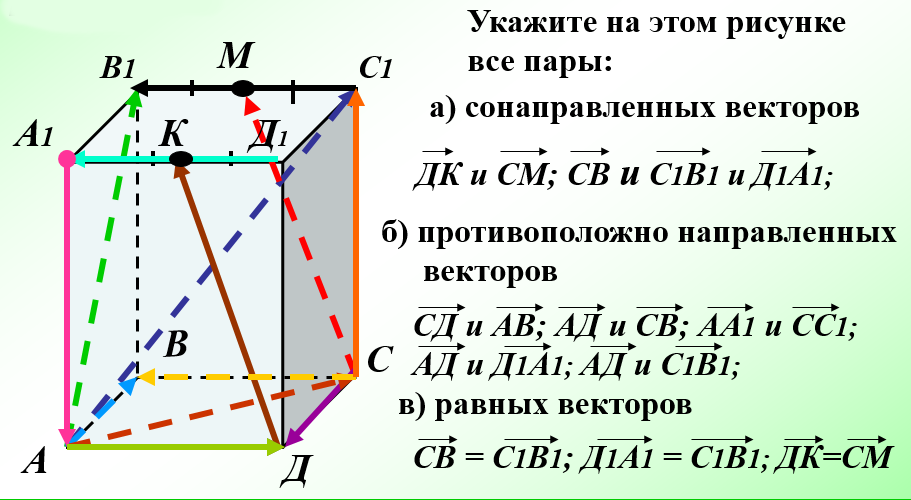 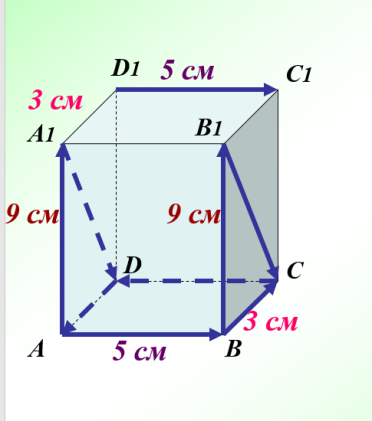 